سيرة ذاتية 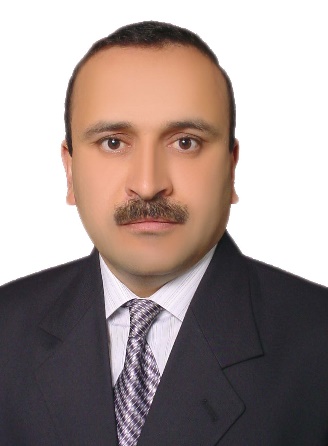 الاسم الثلاثي  : نعمان هادي سعيدM.B.Ch.B., M.R.C.S., Ph.D.(Uro.), C.A.B.(UrO.), F.J.M.C.(Uro.).Department of Surgery / College of Medicine / University Of Mosulالمدينة : الموصلالدولة: العراق009647705251596رقم الهاتف :  noomanhadisa@uomosul.edu.iqالايميل الجامعي:   الشهادات العلمية الدكتوراه في جراحة الكلى والمسالك البولية والتناسلية والعقم البورد العربي في جراحة الكلى والمسالك البولية والتناسلية والعقمالبورد الاردني في جراحة الكلى والمسالك البولية والتناسلية والعقم عضو كلية الجراحين الملكية البريطانيةبكالوريوس طب و جراحة عامة: كلية الطب – جامعة الموصل الوظيفة الحالية: استاذ مساعد / كلية الطب / جامعة الموصلالخبرات والمؤهلات: تدريسي في كلية طب الموصل / اختصاصي في جراحة الكلى والمسالك البولية والتناسلية والعقمالخبرات البحثية :قياس سعة المثانة كمؤشر للاستجابة للعلاج عند المرضى الذين يعانون من سلس البول المعقدحصاة المثانة عند النساء: مشكلة غير مقيمةعلاج حصى الحالب: مقارنة نتائج العلاج بمنظار الحالب مع نتائج الجراحة التقليديةمقارنة مضاد الاكسدة لمادة بيتا كلوكان مع فيتامين E  للمرضى المصابين بالعقمورم الانسجة الدهنية تحت بطانة المثانة (حالة نادرة)عزل ديدان دبوسية في فجص الادرار(حالة  نادرة)المناصب الاكاديمية:مسؤول شعبة المسالك البولية – فرع الجراحة 2017 – الانمشرف في البورد العرقي لجراحة الكلى والمسالك البولية والتناسلية والعقمالشهادات والتراخيص المهنية الحاصل عليها : شهادة طرائق التدريسعضوية الجمعيات العلمية والمهنية:عضو في نقابة الأطباء العراقيةعضو في نقابة الأطباء الأردنيةعضو كلية الجراحين الملكية البريطانيةعضو في جمعية المسالك البولية العراقيةعضو في جمعية المسالك البولية الاوربية المشاركات بورش العمل والندوات والمؤتمرات: المؤتمر العربي الرابع لجراحة الكلى و المسالك البولية   المؤتمر الثاني لجراحة المسالك البولية لمنطقة البحر الأبيض المتوسط  مؤتمر جراحة المسالك البولية (المستجدات في علاجات الحصى في المسالك البولية)  مؤتمر جراحة المسالك البولية ( المستجدات في علاجات غدة البروستات )   المؤتمر العلمي الأول لجمعية جراحة الكلى و المسالك البولية العراقية  المؤتمر العلمي لكلية الطب/جامعة الموصل ( تطورات منتقات في الممارسات السريرية)  المؤتمر العالمي الثالث للعلوم الطبية مؤتمر الجمعية العراقية الاوربيةالمؤتمر العلمي الحادي عشر لكلية طب الموصلالمؤتمر الثالث للجراحة المنظارية كلية الطب/ جامعة الموصلمؤتمر اليوبيل الفضي لجراحة الاطفال في الموصلالمؤتمر العلمي السابع لجمعية جراحي الكلى والمسالك البولية العراقيةالمؤتمر الطبي الثالث لجامعة اربيل الطبيةالمنشورات والمؤلفات والبحوث في المجلات المحكمة : Wisam m. Saeed, Nooman H. Saeed. (2015). Isolation of Enterobius Vermicularis from urine of urinary tract infected girl. A case report and review of Literatures. International Journal of Enhanced Reasearch in science technology and Engeneering, 4(5), 169-171.Nooman H. Saeed. (2013). Ureteric stone management: Comparison of ureteroscopy using pneumatic lithotripsy with ureterolithotomy results. Annals of College of Medicine Mosul, 39(1), 70-74.Zaid S.Khudher, Nooman H. Saeed, Ahmed A. Ibraim. (2013). Vesical stones in females: An underestimated problem in Mosul province. Tikrit Medical Journal, 19(1), 107-114.Nooman H. Saeed. (2012) Suburothelial bladder lipoma. A case report and review of literatures. The third international conference of medical sciences 24 -26 October 2012.Imad A-J Thanoon, Zaid S, Khudher, Nooman H. Saeed. (2012). Antioxidant effects of β-glucan and vitamin E in the treatment of infertile male patients. The third international conference of medical sciences 24 -26 October 2012.Nooman H. Saeed. Ziad M. Awwad. (2011). The abnormal urodynamic findings as predictor of complete response in patients with complicated nocturnal enuresis. Annals of the college of medicine Mosul, 37(1&2), 129-134. اللغات التي يتقنها : العربية - الانكليزيةمصادر التزكية:ا.م.د. سهيل عبد الرحمن صالحأستاذ مساعد – استشاري  جراحة الكلى والمسالك البولية والتناسلية والعقم - فرع الجراحة - كلية الطب – جامعة الموصل. موبايل: 009647701621395ا.د. هشام احمد الاطرقجيأستاذ - استشاري  الجراحة العامة -  فرع الجراحة - كلية الطب – جامعة الموصل.موبايل: 009647701633644ا.م.د. زيد سعد الدين خضرأستاذ  مساعد– استشاري  جراحة الكلى والمسالك البولية والتناسلية والعقم - فرع الجراحة - كلية الطب – جامعة الموصل– الموصل – العراق. 